	MĚSTO ŽATEC	USNESENÍ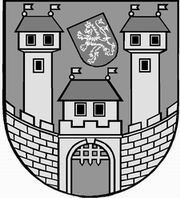 	z 	3	. jednání Zastupitelstva města Žatce 	konaného dne 	31.5.2018Usnesení č. 	45  /18	-	77  /18	  45/18	Volba návrhové komise	  46/18	Schválení programu	  47/18	Změna programu	  48/18	Ukončení diskuze	  49/18	Zpráva o činnosti Žatecké teplárenské, a.s.	  50/18	Kontrola usnesení zastupitelstva města	  51/18	Zpráva o činnosti Technické správy města Žatec, s.r.o.	  52/18	Žádost o účelovou neinvestiční dotaci – Technická správa města Žatec, 	s.r.o.	  53/18	Výroční zpráva Nemocnice Žatec, o.p.s. za rok 2017	  54/18	Zpráva o činnosti Nemocnice Žatec, o.p.s.	  55/18	Informace o stavu projektů spolufinancovaných z dotačních prostředků	  56/18	Fond regenerace Města Žatce na rok 2018	  57/18	Revitalizace památky č. p. 1 v Žatci – Radnice města Žatec – Registrace 	akce a Rozhodnutí o poskytnutí dotace	  58/18	Žatec, ul. K. H. Máchy – sesuv svahu – Registrace akce a Rozhodnutí o 	poskytnutí dotace	  59/18	Podání žádosti do výzvy č. 4 MAS Vladař-IROP – ZŠ Žatec, Petra Bezruče	 2000, okres Louny	  60/18	Schválení dotace spolku Budík z.s.	  61/18	Poskytnutí finančních příspěvků pro rok 2018 – ostatní organizace z KVaV	  62/18	Žádost o účelovou neinvestiční dotaci ZŠ Žatec, Jižní 2777, okres Louny	  63/18	Finanční příspěvky pro rok 2018 – podpora cílů a opatření Komunitního 	plánu sociálních služeb	  64/18	Rozpočtové opatření – sportovní organizace	  65/18	Zápis z jednání finančního výboru	  66/18	Rákosníčkovo hřiště v Žatci	  67/18	Prodej budovy č. p. 1925 třída Obránců míru, včetně příslušného pozemku 	v k. ú. Žatec	  68/18	Prodej budovy č. p. 323 ul. Masarykova a č. p. 584 ul. Úzká, včetně 	příslušného pozemku v k. ú. Žatec	  69/18	Nabytí nemovitostí v k. ú. Trnovany u Žatce	  70/18	Prodej pozemků v k. ú. Žatec	  71/18	Prodej pozemku st. p. č. 2903 v k. ú. Žatec	  72/18	Prodej části pozemku p. p. č. 6564 v k. ú. Žatec	  73/18	Záměr prodat pozemek p. p. č. 6775/5 v k. ú. Žatec	  74/18	Komplexní pozemková úprava s rekonstrukcí přídělů v k. ú. Železná u 	Libořic a části k. ú. Milčeves	  75/18	Návrh na změnu ÚP Žatec - právní stav po změně č. 5 - p. p. č. 656/17 k. ú.	 Žatec	  76/18	Stanovení počtu zastupitelů pro volební období 2018 - 2022	  77/18	Zpráva o činnosti Rady města Žatce	  45/18	Volba návrhové komiseZastupitelstvo města Žatce projednalo a schvaluje tříčlennou návrhovou komisi ve složení p. Martin Štross, pí Stanislava Žitníková a pí Eva Grimeková.	  46/18	Schválení programuZastupitelstvo města Žatce schvaluje program zasedání s těmito změnami:- odložení bodu č. 6 - Volba členů správní rady Nemocnice Žatec, o.p.s.- vyjmutí bodu č. 5 - Sloučení návrhové a volební komise.	  47/18	Změna programuZastupitelstvo města Žatce schvaluje přesunutí bodu č. 13 za bod č. 7 vystoupení veřejnosti.	  48/18	Ukončení diskuzeZastupitelstvo města Žatce schvaluje ukončení diskuze k bodu č. 13 Zpráva o činnosti Žatecká teplárenská, a.s.	  49/18	Zpráva o činnosti Žatecké teplárenské, a.s.Zastupitelstvo města Žatce jako orgán jediného akcionáře bere na vědomí zprávu o činnostispolečnosti Žatecká teplárenská, a.s. za období leden až březen 2018.	  50/18	Kontrola usnesení zastupitelstva městaZastupitelstvo města Žatce projednalo a bere na vědomí kontrolu usnesení z minulých jednání zastupitelstva města a dále Zastupitelstvo města Žatce schvaluje opravu textu usnesení č. 647/15 Odměny za výkon funkce neuvolněných zastupitelů:Zastupitelstvo města Žatce projednalo a bere na vědomí novelizaci Nařízení vlády č. 37/2003 Sb., o odměnách za výkon funkce členů zastupitelstev, účinnou od 01.01.2016 a ponechává odměny v již schválené výši dle usnesení zastupitelstva města č. 35/15 ze dne 05.02.2015.	  51/18	Zpráva o činnosti Technické správy města Žatec, s.r.o.Zastupitelstvo města Žatce bere na vědomí zprávu o činnosti společnosti Technická správa města Žatec, s.r.o. za 1. čtvrtletí roku 2018.	  52/18	Žádost o účelovou neinvestiční dotaci – Technická správa města Žatec, 		s.r.o.Zastupitelstvo města Žatce schvaluje poskytnutí účelové neinvestiční dotace společnosti Technická správa města Žatec s.r.o., Čeradická 1014, 438 01 Žatec, IČ 227 92 830, a to na úhradu ztráty při provozování Otevřeného koupaliště se saunou v Žatci v roce 2017 ve výši 685.818,00 Kč.Zastupitelstvo města Žatec schvaluje rozpočtové opatření ve výši 686.000,00 KčVýdaje: 741-6171-5901               - 597.000,00 Kč (čerpání RF)Výdaje: 741-3412-5213, org. 5101    -  89.000,00 Kč (účel. Dotace sportoviště)Výdaje: 741-3412-5213 org. 510     + 686.000,00 Kč (účelová dotace koupaliště).	  53/18	Výroční zpráva Nemocnice Žatec, o.p.s. za rok 2017Zastupitelstvo města Žatce ve smyslu čl. VII. Zakládací listiny projednalo a bere na vědomí předloženou výroční zprávu o činnosti Nemocnice Žatec, o.p.s. za rok 2017.	  54/18	Zpráva o činnosti Nemocnice Žatec, o.p.s.Zastupitelstvo města Žatce bere na vědomí zprávu o činnosti Nemocnice Žatec, o.p.s.k 22.05.2018.	  55/18	Informace o stavu projektů spolufinancovaných z dotačních prostředkůZastupitelstvo města Žatce bere na vědomí aktuální informace o stavu aktivních projektů města Žatce spolufinancovaných z prostředků EU, národních fondů a ostatních poskytovatelů dotačních titulů ke dni 10.05.2018.	  56/18	Fond regenerace Města Žatce na rok 2018Zastupitelstvo města Žatce schvaluje rozdělení finančních prostředků z Fondu regenerace Města Žatce na rok 2018 dle předloženého návrhu:	  57/18	Revitalizace památky č. p. 1 v Žatci – Radnice města Žatec – Registrace 		akce a Rozhodnutí o poskytnutí dotaceZastupitelstvo města Žatce schvaluje na základě Registrace akce a Rozhodnutí o poskytnutí dotace schváleného dne 06.03.2018 Ministerstvem pro místní rozvoj v rámci Integrovaného regionálního operačního programu přijetí dotace ve výši 28.153.447,20 Kč na akci „Revitalizace památky č. p. 1 v Žatci – Radnice města Žatec“.  58/18	Žatec, ul. K. H. Máchy – sesuv svahu – Registrace akce a Rozhodnutí o 	poskytnutí dotaceZastupitelstvo města Žatce schvaluje na základě Registrace akce a Rozhodnutí o poskytnutí dotace schváleného dne 19.02.2018 Ministerstvem životního prostředí v rámci Operačního programu životní prostředí 2014 – 2020 přijetí dotace ve výši 6.576.625,01 Kč na projekt „Žatec, ul. K. H. Máchy – sesuv svahu“.  59/18	Podání žádosti do výzvy č. 4 MAS Vladař-IROP – ZŠ Žatec, Petra 	Bezruče 2000, okres LounyZastupitelstvo města Žatce schvaluje zapojení Základní školy Žatec, Petra Bezruče 2000, okres Louny do výzvy č. 4 MAS Vladař-IROP-Zvýšení kvality a dostupnosti infrastruktury pro vzdělávání a celoživotní učení na projekt „Moderní trendy do výuky jazyků“.Zastupitelstvo města Žatce schvaluje zajištění prostředků na předfinancování realizace projektu „Moderní trendy do výuky jazyků“ ve výši 3.000.000,00 Kč.Zastupitelstvo města Žatce schvaluje uvolnění finančních prostředků na zajištění povinné finanční spoluúčasti ve výši max. 5 % rozpočtu projektu „Moderní trendy do výuky jazyků“ včetně prostředků na financování případných nezpůsobilých výdajů projektu.Zastupitelstvo města Žatce schvaluje technické zhodnocení majetku (budov a infrastruktury) v rámci realizace projektu „Moderní trendy do výuky jazyků“ Základní škole Žatec, Petra Bezruče 2000, okres Louny při současném zachování výstupů projektu po dobu udržitelnosti, tj. nejméně 5 let od finančního ukončení projektu.	  60/18	Schválení dotace spolku Budík z.s.Zastupitelstvo města Žatce schvaluje poskytnutí dotace spolku Budík z.s., IČO: 04553900, se sídlem Hošťálkovo nám. 136, Žatec, ve výši 55.000,00 Kč na akci „Pestrofest 2018“.	  61/18	Poskytnutí finančních příspěvků pro rok 2018 – ostatní organizace z 	KVaVZastupitelstvo města Žatce schvaluje dle ust. § 85 písm. c) zákona č. 128/2000 Sb., o obcích (obecní zřízení), ve znění pozdějších předpisů, poskytnutí finančních příspěvků ostatním organizacím pro rok 2018 nad 50.000,00 Kč dle předložených návrhů a v souladu se zápisem z jednání komise pro výchovu a vzdělávání ze dne 21.03.2018.  62/18	Žádost o účelovou neinvestiční dotaci ZŠ Žatec, Jižní 2777, okres LounyZastupitelstvo města Žatce projednalo žádost ředitele Základní školy a Mateřské školy, Žatec, Jižní 2777, okres Louny a schvaluje účelovou neinvestiční dotaci na pořízení výškově nastavitelných lavic a židlí ve výši 150.000,00 Kč.Dále Zastupitelstvo města Žatce schvaluje rozpočtové opatření ve výši 150.000,00 Kč, a to čerpání rezervního fondu na poskytnutí dotace:Výdaje: 741-6171-5901               - 150.000,00 Kč (čerpání RF)Výdaje: 714-3113-5331-org. 5533    + 150.000,00 Kč (účelová neinvestiční dotace).	  63/18	Finanční příspěvky pro rok 2018 – podpora cílů a opatření Komunitního 		plánu sociálních služebZastupitelstvo města Žatce projednalo a schvaluje, dle ust. § 85, písm. c) zákona č. 128/2000 Sb. „o obcích (obecní zřízení)“, ve znění pozdějších předpisů, poskytnutí finančních příspěvků nad 50.000,00 Kč pro rok 2018 dle předloženého návrhu – oblast podpory cílů a opatření Komunitního plánu sociálních služeb a prorodinných aktivit na rok 2018.Zastupitelstvo města Žatce bere na vědomí, že finanční podpora registrovaným sociálním službám je poskytnuta v souladu s Rozhodnutím Evropské komise ze dne 20. prosince 2011, č. 2012/21/EU, o použití čl. 106 odst. 2 Smlouvy o fungování Evropské unie na státní podporu ve formě vyrovnávací platby za závazek veřejné služby udělené určitým podnikům pověřeným poskytováním služeb obecného hospodářského zájmu.Zastupitelstvo města Žatce projednalo a bere na vědomí zápis z jednání Řídící pracovní skupiny komunitního plánování ze dne 14.03.2018.	  64/18	Rozpočtové opatření – sportovní organizaceZastupitelstvo města Žatce schvaluje rozpočtové opatření ve výši 2.148.000,00 Kč, a to navýšení rozpočtu Města Žatce pro rok 2018 – daň z hazardních her a navýšení výdajů kapitoly 741 – příspěvky a dotace sportovním organizacím.Příjmy: 1381                 + 2.148.000,00 Kč (daň z hazardních her)Výdaje: 741-3429-5222      + 1.748.000,00 Kč (kap. 741 – sportovní org.)Výdaje: 741-3429-6322      +   400.000,00 Kč (kap. 741 – sportovní org.)Zastupitelstvo města Žatce dle zákona č. 128/2000 Sb., o obcích (obecní zřízení), ve znění pozdějších předpisů, schvaluje poskytnutí investičních a neinvestičních dotací sportovnímorganizacím pro rok 2018 dle předloženého návrhu.	  65/18	Zápis z jednání finančního výboruZastupitelstvo města Žatce bere na vědomí zápis z jednání finančního výboru Zastupitelstva města Žatce ze dne 09.05.2018.	  66/18	Rákosníčkovo hřiště v ŽatciZastupitelstvo města Žatce projednalo a schvaluje Smlouvu o obstarání díla se společností Lidl Česká republika v.o.s., se sídlem Praha 5, Nárožní 1359/11, PSČ 158 00, IČO: 26178541 s umístěním Rákosníčkova hřiště v ul. Hájkova na p. p. č. 6813/4 v k. ú. Žatec.	  67/18	Prodej budovy č. p. 1925 třída Obránců míru, včetně příslušného 		pozemku v k. ú. ŽatecZastupitelstvo města Žatce odkládá prodej nemovitosti pozemku zastavěná plocha a nádvoří st. p. č. 298/3 o výměře 1184 m2, jehož součástí je budova č. p. 1925 třída Obránců míru, objekt občanské vybavenosti, vše v k. ú. Žatec na další jednání zastupitelstva města.  68/18	Prodej budovy č. p. 323 ul. Masarykova a č. p. 584 ul. Úzká, včetně 	příslušného pozemku v k. ú. ŽatecZastupitelstvo města Žatce neschvaluje prodej nemovitosti pozemku zastavěná plocha a nádvoří st. p. č. 477/1 o výměře 607 m2, jehož součástí je budova č. p. 323 ulice Masarykova, objekt občanské vybavenosti, pozemku zastavěná plocha a nádvoří st. p. č. 477/3 o výměře 386 m2, jehož součástí je budova č. p. 584 ulice Úzká, objekt bydlení, vše v k. ú. Žatec, za kupní cenu 3.300.000,00 Kč a ukládá odboru rozvoje a majetku města nezveřejňovat záměr města prodat předmětné nemovitosti.  69/18	Nabytí nemovitostí v k. ú. Trnovany u ŽatceZastupitelstvo města Žatce neschvaluje nabýt z titulu předkupního práva do majetku Města Žatce, IČ 00265781 nemovitosti pozemek zastavěná plocha a nádvoří st. p. č. 146 o výměře 23 m2 a pozemek zastavěná plocha a nádvoří st. p. č. 148 o výměře 33 m2 zaps. na LV č. 203 v k. ú. Trnovany u Žatce, vše za kupní cenu 14.000,00 Kč.  70/18	Prodej pozemků v k. ú. ŽatecZastupitelstvo města Žatce projednalo a schvaluje prodej pozemků: p. p. č. 4330/3, 5, 7 a p. p. č. 4250/3 v k. ú. Žatec společnosti Arantronic Enterprises s.r.o. za kupní cenu 540.000,00 Kč + DPH + poplatky spojené s provedením kupní smlouvy a správní poplatek katastrálnímu úřadu.	  71/18	Prodej pozemku st. p. č. 2903 v k. ú. ŽatecZastupitelstvo města Žatce projednalo a schvaluje prodej pozemku zastavěná plocha st. p. č. 2903 o výměře 18 m2 v k. ú. Žatec fyzickým osobám za kupní cenu 27.000,00 Kč + poplatky spojené s provedením kupní smlouvy a správní poplatek katastrálnímu úřadu.	  72/18	Prodej části pozemku p. p. č. 6564 v k. ú. ŽatecZastupitelstvo města Žatce projednalo a schvaluje prodej části pozemku ostatní plocha p. p. č. 3813, dle GP č. 6422-43/2017 nově označený pozemek zastavěná plocha st. p. č. 6564 o výměře 10 m2 v k. ú. Žatec pod stavbou trafostanice společnosti ČEZ Distribuce a.s. za kupní cenu 15.000,00 Kč + DPH + poplatky spojené s provedením kupní smlouvy a správní poplatek katastrálnímu úřadu.	  73/18	Záměr prodat pozemek p. p. č. 6775/5 v k. ú. ŽatecZastupitelstvo města Žatce projednalo a neschvaluje prodej pozemku ostatní plocha p. p. č. 6775/5 v k. ú. Žatec.	  74/18	Komplexní pozemková úprava s rekonstrukcí přídělů v k. ú. Železná u 		Libořic a části k. ú. MilčevesZastupitelstvo města Žatce schvaluje předložený plán společných zařízení v rámci akce „Komplexní pozemková úprava s rekonstrukcí přídělů v k. ú. Železná u Libořic a části k. ú. Milčeves“ zpracovaný firmou Geodetická kancelář Nedoma & Řezník, s.r.o.	  75/18	Návrh na změnu ÚP Žatec - právní stav po změně č. 5 - p. p. č. 656/17 k. 		ú. ŽatecZastupitelstvo města Žatce posoudilo předložený návrh na změnu Územního plánu Žatec - právní stav po změně č. 5, dle písm. d) § 44 zákona č. 183/2006 Sb., o územním plánování a stavebním řádu (stavební zákon) ve znění pozdějších předpisů a souhlasí s obdrženým návrhem na změnu využití pozemku p. p. č. 656/17 k. ú. Žatec. Současně podmiňuje pořízení následující změny Územního plánu Žatec - právní stav po změně č. 5, v souladu s odst. 4 § 45 stavebního zákona úplnou úhradou nákladů navrhovatelem.	  76/18	Stanovení počtu zastupitelů pro volební období 2018 – 2022Zastupitelstvo města Žatce schvaluje stanovit pro následující volební období počet zastupitelů na 21 členů.	  77/18	Zpráva o činnosti Rady města ŽatceZastupitelstvo města Žatce bere na vědomí zprávu o činnosti Rady města Žatce za období od 17.03.2018 do 24.05.2018.		Starostka						Místostarostka	Mgr. Zdeňka Hamousová v. r.	Jana Nováková v. r.Za správnost vyhotovení: Pavlína KloučkováUpravená verze dokumentu z důvodu dodržení přiměřenosti rozsahu zveřejňovaných osobních údajů podle zákona č. 101/2000 Sb., o ochraně osobních údajů v platném znění.Fond regenerace Města Žatce – rok 2018